       The Mini Egg Challenge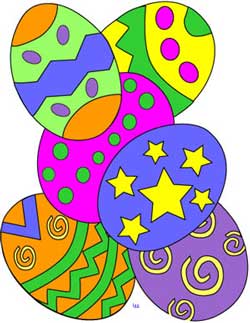 To celebrate being so good.
Please find an Easter reward, if you would.We would like to give you each a treat.
We have given you these mini eggs to eat.Keep the tube, don’t throw it away.
Do jobs, tasks and good deeds to earn your pay.Fill the tubes with silver coins (50p,20p,10p), don’t stop.
There is a prize for the family on top.Families with more than one child in school.
Can just fill one tube, that’s still cool.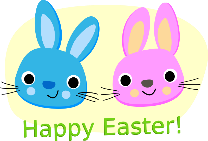 And if by the end your tubes not packed.
Don’t worry, put your name on it and send it back.To spend in school for one and all.
So come on kids answer our call!Please return to school by Wednesday 31st May
Thanks, Friends of Ballylifford PTA